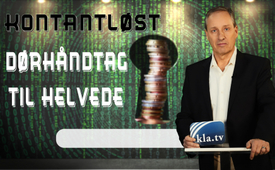 Cashless - Dørhåndtag til helvede (af Ivo Sasek)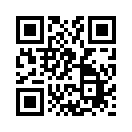 Kla.TV-stifter Ivo Sasek kaster lys over de mørke sider af de stadig mere kontantløse betalingstransaktioner. I mellemtiden er ordsproget: "Kun kontanter er ægte" ikke helt korrekt. Kontanter er blevet et ombytteligt begreb for den ultimative frihed. Her viser det sig, at kontantløsheden på en ildevarslende måde er dørhåndtaget til det globale slaveris hus. Kontanter viser sig på den anden side at være en vigtig sikkerhedslås, som stadig holder denne form for helvede tilbage.Bargeldlos – Türgriff zur Hölle (von Ivo Sasek)

Und wenn das, was ihr gleich hört, sich nicht haargenau dahin zu entwickeln sucht, wie ich es jetzt sage, darf man mich gerne einen falschen Propheten nennen. 
Wisst ihr, der erwähnte Zielhafen der Plandemie liegt eben nicht bloß in der totalen Überwachung, sondern vielmehr in der totalen Kontrolle, in der totalen Beherrschung jedes einzelnen Erdenbürgers! 

1. Lasst uns den weltweiten Entscheid herbeiführen, dass aus Krisen, aus Seuchen, aus Epidemien, Pandemien, Katastrophen und dergleichen, ab sofort keinerlei Profite mehr geschlagen werden dürfen. 



Ich bin Ivo Sasek, der seit 1977 vor Gott steht. 

Und wenn das, was ihr gleich hört, sich nicht haargenau dahin zu entwickeln sucht, wie ich es jetzt sage, darf man mich gerne einen falschen Propheten nennen. 

Lasst uns vorab nochmals unmissverständlich den Zielhafen skizzieren, in den uns diese ganze gegenwärtige Corona-Plandemie manövrieren will. 

Zuletzt darf es natürlich auch an einem gangbaren Ausweg nicht fehlen. 

Jetzt aber gleich zum entscheidenden Punkt: Welche Lautsprecher-Anweisungen werden uns doch gerade seit Monaten in nahezu jedem grossen Lebensmittelgeschäft eingehämmert? 

Ja, richtig: „Bezahlen Sie kontaktlos.“ Ich höre es immer wieder. 

Und die Medien beschwören als unermüdliche Sprachrohre von irgendwelch ominösen Hintermännern die Verwendung der „Contact-Tracing-App“. 

Natürlich alles in Englisch im deutschsprachigen Raum. Wir sollen uns m.a.W. zunehmend überall und jederzeit verfolgbar machen. 

Ja, Ich habe diese Vokabel „verfolgbar“ ganz bewusst gewählt, weil seine Zweideutigkeit uns schon einmal in die zentrale Thematik einstimmt, um die es hier geht. 

Wisst ihr, der erwähnte Zielhafen der Plandemie liegt eben nicht bloß in der totalen Überwachung, sondern vielmehr in der totalen Kontrolle, in der totalen Beherrschung jedes einzelnen Erdenbürgers! 

Solange es geht, soll dieser Zielhafen auch mittels Corona-Flaggschiff also direkt angesteuert werden. 

„Gesundheit um jeden Preis“ lautet die gegenwärtige politische Devise. 

Die durch Lockdowns erzwungenen Freiheitsentzüge können bereits nur noch über Ablässe aller Gattung zurückgekauft werden – 

und der Billionenhandel, Billionen (!) – er blüht: Begonnen hat alles mit dem Masken-Ablasshandel, wie ihr wisst, obgleich die tonangebenden Experten vorab offen beteuerten, betonten, dass Masken überhaupt nichts bringen, trotzdem. 

Dieser Befund lieferte aber den idealen zeitgemäßen Vorwand, um die ersten Schritte in die erwünschte Total-Überwachung weltweit erzwingen zu können.

Versteht ihr das? Dieser erzwungene Gang ist seither selbstverständlich begleitet von einem immer blühenderen Geschäft mit Selbsttest-Ablässen, PCR-Ablässen, dann Impf-Ablässen, Zertifikats-Ablässen und und und. 

Lasst es euch aber in aller Deutlichkeit gesagt sein: Es wird niemals die versprochene Freiheit sein, die ihr euch mit all den genannten und noch kommenden Ablässen erkauft. 

Ihr erkauft euch damit einzig den totalen Sklavenstand. 

Und jeden Tag hört ihr es in den Geschäften über die Lautsprecher, auf welchem Weg ihr eure Versklavung erkauft. 

Achtet doch darauf! „Bezahlen Sie kontaktlos!“ „Bezahlen Sie kontaktlos!“ 

Also schon lange vor Corona haben doch zahllose Aufklärer schon aufgedeckt, wie die Abschaffung des Bargeldes eine strategische Grundlage der selbsterwählten Weltherrscher bildet. 

Da wussten wir ja von Corona noch nichts. 

Trotzdem versuchen sich selbst die meisten Ärzte dieser Welt ihre Freiheit gerade über den Zertifikats- und Impf-Ablass-Handel zu erkaufen. 

Aber bitte hört mich an, all ihr Ärzte da draußen, die ihr so etwas macht: Ihr wisst es doch haargenau, dass man mit Corona alles, aber auch wirklich alles, was ihr auf euren Universitäten zum Thema gelernt habt, über Nacht über den Haufen geworfen hat. 


Anstatt euch aber vereint, geschlossen, gegen diesen Skandal zu erheben und euer teuer erworbenes Fachwissen zu verteidigen, schweigt ihr einfach. 

Und zwar – ich sag warum – aus lauter Angst, dass ihr eure Lizenzen verliert. 

Und dadurch unterstützt ihr ausgerechnet jenen Masterplan, der hinter dieser gesamten Seuchen-Propaganda und Völkerschreckung steckt! 

Und ihr befolgt sogar selber die strategische Order der kontaktlosen Bezahlung. 

Dabei könnte euer lautstarkes Festhalten allein schon an der ersten Lektionen in Pathologie, Virologie, Biologie oder was auch immer zur sofortigen Vereitelung dieser Bargeldlos-Strategie führen. 

Aber auch jeder durchschnittlich Unterwiesene in medizinisch-anatomischen Bereichen sollte dieses empirisch nachgewiesene Grundwissen doch noch im Kopf drin haben. 

Jeder Krankenschwester zum Beispiel oder Hebamme wird doch in der Grundausbildung beigebracht, dass Viren nicht selbständig leben können, sondern einen lebendigen Wirt brauchen. 

Wie könnten da Viren auf totem Bargeld also überleben …? 
Doch jetzt kommen wir zum zentralsten aller Punkte: Mit der Abschaffung des Bargeldes wird jeder einzelne Erdenbürger erpressbar bis zum Letzten. 

Denkt jetzt gut darüber nach, was ich sage.

Die gegenwärtigen Erpressungen sind nur gerade ein kleiner Vorgeschmack auf das, was noch kommt, wenn wir das Bargeld verlieren. 

Das ist meine feste Prognose. Schon jetzt werden alle, die nicht exakt den Gesundheitsdiktaten entsprechen, von allen möglichen Geschäften, Vergnügungen, Räumlichkeiten, Dienstleistungen, Berufen usw. ausgesperrt. 

Nur durch so erzwungene Unterwerfungen können Teilfreiheiten gegenwärtig wieder zurückgekauft werden. 

Ist aber erstmal das Bargeld abgeschafft, werden ein und dieselben Diktatoren einfach so lange die Konten der Unfügsamen sperren, bis diese wirklich in allem exakt nach ihrer Pfeife tanzen. 

Versteht ihr das? Und seht ihr, dann wird es für uns alle erst so richtig hart. 

Heute schon zwingen diese Despoten die Menschen zur Teilnahme an ihren krassen „Impf-Experimenten“ ‒ trotz Warnrufen von tausenden Fachkräften und zwar von höchstem Rang, dass es sich um brandgefährliche „Schein-Impfstoffe“ handelt.


Es spielt diesen Menschen keine Rolle. 

Erkennt bitte genau an dieser Tatsache, dass diese Herren, die gegenwärtig die Schalthebel der Welt in der Hand haben, keinesfalls dem wahren Gesundheitswesen entsprungen sein können. 

Sie entstammen äußerst krankhaften Seelen des globalen-digitalen Finanzkomplexes oder sie sind, wie der neue deutsche Bundeskanzler, dem man nachgewiesen hat, zumindest mit einflussreichsten Finanzkreisen verfilzt. 

An den Hebeln der Weltherrschaft sitzen aber auch die korrupten Anteile von Big-Pharma mit den ihnen Verbandelten wiederum; dann diverse Hochgrad-Geheimbünde mit ihren oft ahnungslosen Vasallen - wir haben schon oft darüber geredet. 

Ihre wahren Interessen liegen einzig in der Befriedigung ihrer anomalen Machtgelüste, die sie auf dem Weg der Profit-Hypermaximierung bis zur ultimativen Weltherrschaft ausreizen möchten. 

Und die Menschheit wird genau in diesen Zielhafen einlaufen – insofern wir dieses hybride Kriegsschiff jetzt nicht endlich stoppen! 

Wenn die Weltgemeinschaft diese abnorme Entwicklung aber nicht durch eine klare Weltentscheidung oder durch Weltentscheide unterbindet, werden diese krankhaften Digitalgeld-Herrscher schon bald Dekrete erlassen, die uns heute noch völlig undenkbar scheinen. 

Nichts noch so Abgründiges, Krankhaftes oder Perverses wird dann unmöglich sein, das garantiere ich. 

Und keiner sage an dieser Stelle, dass ich hier bloß phantasiere. 

Denkt einfach an den Satz, den ich gleich zu Anfang gesagt habe. 


Wenn nicht fortan alles in genau diese Richtung drängt, ob nun mit oder ohne Corona, oder auch nach Corona, will ich ein falscher Prophet sein. 

Corona ist eben nur gerade 1ne der vielen Geißeln, die uns dem eben benanntem Hochziel entgegenpeitschen. 

Heute schon zwingen uns diese Irren, ich kann sie nicht anders nennen, zu den widersinnigsten Handlungen – ihr kennt es ja aus reichlich eigener Erfahrung – und wir haben hunderte davon eingehend in unseren Kla.TV-Sendungen erläutert. 

Aber schon morgen, also demnächst werden dieselben Drahtzieher dir den Geldhahn bei jeder noch so geringfügigen Gehorsamsverweigerung einfach zudrehen.

Was für das Gros der Menschheit leider einfach nicht zu fassen ist, ist die Tatsache, dass diese Zwangsherren jede heute noch undenkbare Perversion abfordern werden.

Vergesst an dieser Stelle bitte nicht, wie undenkbar es noch vor zwanzig Jahren gewesen wäre, dass einmal z.B. auch nur schon Gender-Mainstreaming zum weltweiten politischen Programm gehört,

oder dass allein in Deutschland den Eltern jährlich hunderttausend Kinder etwa entrissen werden, oder dass alle Welt bis aufs Existenz-Minimum beschnitten wird, wenn sie sich nicht einem massiv umstrittenen Impfexperiment unterziehen lässt usw. 

Und doch seht ihr, ist all das und ungleich mehr längst bare Tatsache geworden. 

Sobald allerdings alles Bargeld abgeschafft ist, kann es sich durchaus schnell dahin entwickeln, dass du für jede Abweichung von der „Post-politischen Korrektheit“, also das was noch kommt, automatische Abzüge oder gar Kontosperrungen bekommst. 


2. Teil Julia

Ich sage dies als einer, dem die Finanzeliten schon seit vielen Jahren erklärungslos jede Kreditwürdigkeit absprechen, obgleich ich mir noch nie irgendetwas zu Schulden habe kommen lassen.


Doch jetzt wieder zurück zu dir: Es könnte aber ohne Weiteres auch sein, dass die eben aufkommenden Weltherrscher es schon bald besser fänden, wenn du dich – und natürlich zum Schutz der Allgemeinheit – noch ungleich mehr impfen lässt und dann wieder testen lässt und wieder impfen, mit immer neuen Impfungen.



Oder dass du in absehbarer Zeit ganz freiwillig zum Beispiel dein Geschlecht änderst – oder sonst Geldhahn zu, damit du besser ins Gesamtbild passt. Verstehst du? 

Oder, dass du deine Kinder oder deinen Partner natürlich zum Wohl des Staates an die Herrschenden abgibst – sonst Geldhahn zu.

Denkt gut mit, was ich hier sage. 

Wenn du gerade an mir zu zweifeln beginnst, dann befrage einmal dein Lexikon, was noch einmal „Jus primae noctis“ bedeutet: 

Ja, ob man es glaubt oder nicht, es was das gesetzliche Recht mittelalterlicher Grundherren auf die erste Nacht mit der Frau eines neu vermählten Hörigen, bzw. Leibeigenen, Untertanen usw. 


Ja, die erste Nacht. 

Bei allem Spott über mittelalterliche Entgleisungen – wir merken ja noch nicht einmal, wie in unseren Tagen deren unmenschlichen Gebräuche und Ablasshandel gerade um ein Vielfaches übertrumpft werden. 

Die künftig digitalen Geldherrscher könnten es dann aber auch plötzlich nützlicher empfinden, wenn du – natürlich zur Stärkung des Gemeinschaftssinnes – dein Haus mit Einwanderern teilst – oder Geldhahn zu. 


Oder du zwecks besserer Integration auf einen anderen Beruf überwechselst – oder Geldhahn zu. 

Oder dich, zur Schonung natürlich, mit einem sogar noch passenderen Partner begnügst – oder Geldhahn zu. 

Versteht ihr, wovon ich rede? Oder zu deinem besonderen Schutz natürlich vielleicht gar keinen Partner mehr haben solltest. 

Kann man alles über dir bestimmen – oder Geldhahn zu. 

Jeder kann jetzt diese bevorstehenden Möglichkeiten selber noch beliebig fortsetzen. 

Aber glaubt es besser, was irgend ihr euch jetzt Unmögliches vielleicht zusammenreimt – es könnte immer noch schlimmer werden. 


Das ist meine feste Behauptung an dieser Stelle. 

Aber all dies allerdings nur dann, wenn die Weltgemeinschaft jetzt nicht endlich weitere gemeinsame Schritte unternimmt und verbindliche Entscheidungen trifft. 


Auf welchen Wegen und unter wessen Fahne diese Weltentscheide herbeigeführt werden, kann ich nicht auch noch in diesen Teil einbauen. 

Ein jeder packe einfach an, was er packen kann. Ein jeder handle seiner Begabung gemäß. 

Ich skizziere zum Schluss nur gerade drei der wichtigsten aller notwendigen Weltentscheide, die wir treffen sollten. 

Der erste Punkt ist dabei der dringendste. 

Ich sag: 1. Lasst uns den weltweiten Entscheid herbeiführen, dass aus Krisen, aus Seuchen, aus Epidemien, Pandemien, Katastrophen und dergleichen, ab sofort keinerlei Profite mehr geschlagen werden dürfen. 

Habt ihr das gut verstanden? 

Dieser Welt-Krisen-Entscheid muss sowohl für Einzelpersonen gelten als auch für jede Art von Krisen-profitierenden Geschäften, so etwa Banken, Pharma, Versicherungen, Spekulanten aller Gattung, Verbände, Regierungen, Hilfswerke usw. einfach jede Gattung. 

Es darf ab sofort nicht mehr sein, dass an ein- und derselben Krise auf der einen Seite zahllose Millionen von Menschen verbluten regelrecht, während sich auf der anderen Seite eine wirklich überschaubare Menge raffgieriger Profiteure maßlos an diesen Verblutenden bereichern. 

Das geht doch einfach nicht so. Also dieser erste Punkt scheint mir, wie gesagt, der dringendste und notwendigste zu sein – Weltentscheid. 


2. Ein zweiter Weltentscheid muss sein die unbedingte Erhaltung unseres Bargeldes aus eben benannten und noch weit mehr Gründen. 

Das ist eine weitere unerlässliche Notwendigkeit. 

Mein Rat: Bezahle, so viel du kannst, mit Bargeld und zeuge überall davon, dass Bargeld einen großen Anteil an Freiheit bedeutet. 

3. Eine dritte Weltentscheidung muss dahin geführt werden – also ebenso muss es zu einem Weltentscheid kommen, der die unbedingte Produktionseinstellung jeder digitalen Überwachungstechnologie fordert.


Allem zuvor muss die dazu dienliche 5G-Technologie verhindert werden und verboten werden. 

Sie ist eh brandgefährlich für unsere Gesundheit, wie die Vorgängergenerationen Mobilfunkstrahlung ja auch.

Zu guter Letzt muss auch allen Zwangsabgabe-Medien solange das Recht auf Bezahlung abgesprochen werden, wie sie Gegendarstellungen verweigern – wie sie es längst tun und gewichtige Zeugen der Wahrheit zensieren.


Und das war wieder einmal nur das Spitzchen des Eisberges, wobei ich den ersten Weltentscheid – also das absolute „Krisen-Profit-Verbot“ als alleroberste Pflicht – die drei übrigen als Kür bezeichnen würde. 

Noch eine Prognose zum Schluss: Nicht allein diese sogenannte Pandemie würde über Nacht vorbei sein, sobald sich keiner mehr, wirklich keiner mehr, daran bereichern darf. 

Mit jeder Mensch-gemachten Krise wird dann aber auch genau dasselbe geschehen.

Verbreitet also diese Impulse, diese Warnungen und Aufrufe bitte möglichst auf all euren Kanälen.

Klärt ständig die noch Unwissenden auf. Packt an und verbindet euch mit aktiv Aufgewachten, wo und mit wem immer ihr könnt!

Ich bin Ivo Sasek, den Rest kennt ihr ja.  Cashless - Dørhåndtag til helvede (af Ivo Sasek)

Og hvis det, du nu skal høre, ikke forsøger at udvikle sig nøjagtigt som det, jeg nu vil sige, er du velkommen til at kalde mig en falsk profet. 
I ved, at planemies førnævnte bestemmelseshavn ikke kun ligger i total overvågning, men snarere i total kontrol, i total dominans over hver eneste borger på jorden! 

Lad os få gennemført en verdensomspændende beslutning om, at der fra nu af ikke længere må tjenes penge på kriser, epidemier, pandemier, katastrofer og lignende. 

Jeg er Ivo Sasek, som har stået for Gud siden 1977. 

Og hvis det, du nu skal høre, ikke søger at udvikle sig præcis som det, jeg nu vil sige, er du velkommen til at kalde mig en falsk profet. 


Lad os først endnu en gang i utvetydige vendinger skitsere den havn, som hele denne nuværende Corona-planemie ønsker at manøvrere os til. 

Endelig skal der naturligvis være en farbar vej ud. 

Men nu til det afgørende punkt: Hvilke højttalerinstruktioner er vi blevet indprentet i næsten alle store dagligvarebutikker i månedsvis? 

Ja, det er rigtigt: "Betal kontaktløst". Jeg hører det igen og igen. 


Og medierne, som er utrættelige talerør for nogle uhyggelige bagmænd, påberåber sig brugen af "kontaktopsporingsappen". 

Alt på engelsk i de tysktalende lande, naturligvis. Det er meningen, at vi skal gøre os mere og mere sporbare overalt og til enhver tid. 

Ja, jeg valgte ordet "sporbar" helt bevidst, fordi dets tvetydighed allerede skaber en stemning for det centrale spørgsmål, der er på spil her. 

Ser I, planemies førnævnte bestemmelseshavn ligger ikke kun i total overvågning, men snarere i total kontrol, i total dominans over hver eneste borger på jorden! 


Så længe det er muligt, bør denne bestemmelseshavn også anløbes direkte med Corona-flagskibet. 

"Sundhed for enhver pris" er det nuværende politiske motto. 

De frihedsberøvelser, som låsningerne medfører, kan allerede nu kun købes tilbage gennem alle former for aflad - 

og den billion dollar store handel, billioner (!) - den blomstrer: Det hele startede som bekendt med maskehandelen, selv om de toneangivende eksperter på forhånd åbent bekræftede og understregede, at masker ikke desto mindre ikke bringer noget som helst. 

Denne opdagelse var imidlertid det ideelle påskud for at kunne tage de første skridt til den ønskede totale overvågning på verdensplan.

Forstår du det? Siden da er dette tvungne skridt naturligvis blevet ledsaget af en stadig mere blomstrende forretning med selvtest-, PCR-, vaccinations-, certifikat- og certifikatafløb osv. 


Men lad det være sagt med al tydelighed: Det bliver aldrig den lovede frihed, som I køber med alle de nævnte og kommende afladser. 


I køber kun jer selv totalt slaveri. 


Og hver dag hører du det i højttalerne i butikkerne, hvorved du køber din slaveri. 


Vær opmærksom på det! "Betal kontaktløst!" "Betal kontaktløst!" 

Længe før Corona havde utallige oplyste mennesker allerede afsløret, hvordan afskaffelsen af kontanter udgør et strategisk grundlag for de selvvalgte verdensherrer. 


Dengang kendte vi ikke til Corona.

Ikke desto mindre forsøger selv de fleste læger i denne verden at købe sig fri lige nu gennem handel med certifikater og vaccinationsrabatter. 

Men hør på mig, alle I læger derude, som gør det: Du ved udmærket godt, at med Corona er alt, men virkelig alt, hvad du har lært på dine universiteter om emnet, blevet kastet over bord fra den ene dag til den anden. 


Men i stedet for at stå sammen mod denne skandale og forsvare jeres dyrebart erhvervede ekspertise, tier I simpelthen. 


Og jeg skal fortælle jer hvorfor - af ren og skær frygt for at miste jeres licens. 

Og ved at gøre det støtter I den overordnede plan bag al denne epidemipropaganda og dette folkemord! 


Og I følger selv den strategiske rækkefølge af kontaktløs betaling. 

Alligevel kan Deres højlydte tilslutning til de første lektioner i patologi, virologi, biologi eller andet føre til en øjeblikkelig forpurring af denne kontantløse strategi. 

Men selv enhver gennemsnitligt uddannet person inden for medicinsk-anatomiske områder bør have denne empirisk dokumenterede grundlæggende viden i hovedet. 

Alle sygeplejersker og jordemødre lærer f.eks. i deres grunduddannelse, at vira ikke kan leve selvstændigt, men har brug for en levende vært. 

Så hvordan kan vira overleve på døde penge ...? 

Men nu kommer vi til det mest centrale punkt af alle: Med afskaffelsen af kontanter vil hver eneste borger på jorden blive afpresset til det sidste. 

Tænk nu grundigt over, hvad jeg siger.

De nuværende afpresninger er blot en lille forsmag på, hvad der venter os, når vi mister pengene. 


Det er min faste forudsigelse. Allerede nu bliver alle, der ikke helt og holdent overholder sundhedsreglerne, udelukket fra alle mulige butikker, forlystelser, lokaler, tjenesteydelser, erhverv osv. 

Kun ved hjælp af en sådan tvungen underkastelse kan man i øjeblikket købe en del af frihedsrettighederne tilbage. 


Men når kontanterne først er blevet afskaffet, vil de samme diktatorer blot blokere de ufleksibiles konti, indtil de virkelig danser nøjagtigt efter deres pibe i alting. 

Forstår du det? Og så vil det blive rigtig svært for os alle sammen. 

I dag tvinger disse despoter allerede folk til at deltage i deres åbenlyse "vaccinationseksperimenter" - på trods af advarselsråb fra tusindvis af fagfolk, og af højeste orden, om at der er tale om uhyggeligt farlige "falske vacciner".


Det er ligegyldigt for disse mennesker. 

De bedes erkende, at disse herrer, som i øjeblikket har verdens håndtag i hånden, umuligt kan være udsprunget af ægte sundhedspleje. 


De kommer fra ekstremt morbide sjæle i det globale digitale finanskompleks, eller de er, som den nye tyske kansler, der har vist sig i det mindste at være indblandet i de mest indflydelsesrige finansielle kredse. 

Ved verdensherredømmets håndtag sidder imidlertid også de korrupte aktier i Big Pharma med deres samarbejdspartnere; derefter forskellige hemmelige selskaber på højt niveau med deres ofte uvidende vasaller – vi har ofte talt om dette.


Deres sande interesser ligger udelukkende i tilfredsstillelsen af deres unormale magtbegær, som de gerne vil udnytte på vejen til hypermaksimering af profitterne for at opnå den endelige verdensherredømme. 

Og menneskeheden vil anløbe netop denne havn - medmindre vi endelig stopper dette hybride krigsskib nu! 

Men hvis verdenssamfundet ikke stopper denne unormale udvikling ved en klar verdensbeslutning eller ved verdensbeslutninger, vil disse patologiske digitale pengeherskere snart udstede dekreter, som forekommer os helt utænkelige i dag. 

Intet, uanset hvor afskyeligt, patologisk eller perverst det er, vil være umuligt, det garanterer jeg. 

Og der er ingen, der på nuværende tidspunkt siger, at jeg bare fantaserer. 

Husk blot den sætning, jeg sagde i begyndelsen. 

Hvis ikke alting fra nu af går i præcis denne retning, med eller uden Corona, eller endda efter Corona, vil jeg være en falsk profet. 


Corona er blot en af de mange plager, der pisker os mod det høje mål, som jeg netop har nævnt. 

I dag tvinger disse galninge, jeg kan ikke kalde dem andet, os allerede til at træffe de mest absurde foranstaltninger - det ved De af mange af Deres egne erfaringer - og vi har forklaret hundredvis af dem i detaljer i vores Kla.TV-programmer. 

Men i morgen, i en meget nær fremtid, vil de samme trådtrækkere simpelthen lukke for pengehanen for selv den mindste ulydighed.


Desværre er det, som størstedelen af menneskeheden simpelthen ikke kan forstå, at disse tvangsmestre vil kræve enhver perversion, som er utænkelig i dag.

Her må vi ikke glemme, hvor utænkeligt det ville have været for 20 år siden, at selv kønsmainstreaming ville være en del af det politiske program på verdensplan,

eller at hundredtusindvis af børn alene i Tyskland hvert år bliver taget fra deres forældre, eller at hele verden bliver skåret ned til eksistensminimum, hvis den ikke underkaster sig et massivt kontroversielt vaccinationseksperiment, osv. 


Og alligevel er alt dette og meget mere for længst blevet en kendsgerning. 

Men så snart alle kontanter er afskaffet, kan det hurtigt udvikle sig til, at man får automatiske fradrag eller endog kontoblokeringer for enhver afvigelse fra "post-politisk korrekthed", dvs. det, der endnu ikke er kommet.




Jeg siger dette som en person, der i mange år er blevet nægtet enhver kreditværdighed af den finansielle elite uden forklaring, selv om jeg aldrig har gjort mig skyldig i noget som helst.


Men nu tilbage til dig: Det kan også være, at de nye verdensherrer snart vil foretrække, at du bliver vaccineret endnu mere – og naturligvis til beskyttelse af befolkningen – og derefter testet igen og vaccineret igen med flere og flere nye vaccinationer.




Eller at du inden for en overskuelig fremtid frivilligt skifter køn, f.eks. – eller at du lukker for pengehanen, så du passer bedre ind i det samlede billede. Forstår du det? 

Eller at du giver dine børn eller din partner til de herskende for statens skyld, naturligvis – ellers lukker du for vandhanen.


Tænk nøje over, hvad jeg siger her. 

Hvis du er begyndt at tvivle på mig, så spørg din ordbog, hvad "Jus primae noctis" betyder: 


Ja, tro det eller ej, men det var middelalderens godsejere, der havde ret til den første nat med en nygift træl, livegen, undersåt osv. 



Ja, den første aften. 

Med al den hån mod middelalderens vildfarelser er vi ikke engang klar over, at deres umenneskelige skikke og afladssalg i vore dage er blevet overtrumfet mange gange.



Men fremtidens digitale pengemestre vil måske pludselig finde det mere nyttigt, hvis du – for at styrke fællesskabsfølelsen, naturligvis – deler dit hus med indvandrere – eller lukker for pengehanen. 

Eller du skifter til et andet erhverv for at blive bedre integreret - eller du lukker for vandhanen. 

For at beskytte dig selv kan du selvfølgelig også finde en endnu mere passende partner - eller lukke for hanen. 

Forstår du, hvad jeg taler om? Eller for at beskytte dig selv, selvfølgelig, bør du måske slet ikke have en partner. 


Kan du bestemme alt om dig selv - eller lukke for vandhanen. 

Alle kan nu selv fortsætte disse kommende muligheder efter behag. 


Men du må hellere tro det, uanset hvilke umulige ting du tænker på nu - det kan altid blive værre. 

Det er min faste overbevisning på nuværende tidspunkt. 

Men alt dette vil kun ske, hvis verdenssamfundet ikke endelig tager yderligere fælles skridt og træffer bindende beslutninger. 


Jeg kan ikke i denne del af teksten beskrive, hvordan disse beslutninger i verden træffes og under hvis faner de træffes. 


Hver enkelt skal blot gribe det, han kan gribe. Hver enkelt handler efter sit talent. 


Afslutningsvis vil jeg kun skitsere tre af de vigtigste af alle de nødvendige beslutninger, som vi bør træffe i verden. 

Det første punkt er det mest presserende. 

Jeg siger: 1. Lad os få gennemført en verdensomspændende beslutning om, at der fra nu af ikke længere må laves profit på kriser, på epidemier, på epidemier, på pandemier, på katastrofer og lignende. 

Har du forstået det godt? 

Denne verdenskrisebeslutning skal gælde for enkeltpersoner såvel som for enhver form for kriseramte virksomheder, såsom banker, medicinalvirksomheder, forsikringsselskaber, spekulanter af enhver art, foreninger, regeringer, hjælpeorganisationer osv. 


Fra nu af må det ikke længere være sådan, at utallige millioner af mennesker på den ene side bogstaveligt talt bløder ihjel af den samme krise, mens et virkelig overskueligt antal grådige profitmagere på den anden side beriger sig umådeligt meget på disse dødsblødninger. 

Det fungerer bare ikke på den måde. Så dette første punkt forekommer mig, som sagt, at være det mest presserende og nødvendige - en beslutning på verdensplan. 

En anden verdensbeslutning må være en ubetinget bevarelse af vores kontanter af de grunde, der netop er nævnt, og af mange andre grunde. 

Dette er en anden uundværlig nødvendighed. 


Mit råd: Betal så meget som muligt med kontanter og vis alle steder, at kontanter betyder stor frihed. 


Der skal træffes en tredje verdensbeslutning - dvs. en verdensbeslutning, der kræver et ubetinget stop for produktionen af al digital overvågningsteknologi.



Først og fremmest skal den 5G-teknologi, der tjener dette formål, forhindres og forbydes. 

Det er alligevel en brandfare for vores sundhed, ligesom de tidligere generationer af mobiltelefonstråling.


Sidst men ikke mindst skal alle tvangsmedier nægtes retten til at blive betalt, så længe de nægter at levere modudsagn – som de har gjort i lang tid - og censurerer vigtige vidner om sandheden.


Og det var igen kun toppen af isbjerget, idet jeg vil betegne den første verdensbeslutning – nemlig det absolutte "kriseprofitforbud" – som den allerhøjeste pligt – de tre andre som fristil.


Afslutningsvis vil jeg gerne komme med endnu en forudsigelse: Ikke alene ville denne såkaldte pandemi være overstået fra den ene dag til den anden, så snart ingen, virkelig ingen, får lov til at blive rige på den mere. 

Men med enhver menneskeskabt krise vil der ske nøjagtig det samme.

Så vær venlig at sprede disse impulser, disse advarsler og opfordringer på alle jeres kanaler.

Oplys hele tiden dem, der stadig er uvidende. Grib fat og forbind dig med aktivt opvågnede mennesker, hvor og med hvem du kan!

Jeg hedder Ivo Sasek, du kender resten.fra is.Kilder:https://de.wikipedia.org/wiki/Ius_primae_noctisDette kan også interessere dig:#Global overvågning-da - Global overvågning - www.kla.tv/Globalovervågning-da

#CashAbolition-da - www.kla.tv/CashAbolition-da

#IvoSasek-da - IvoSasek - www.kla.tv/IvoSasek-da

#ClipClartext-da - ClipClartext - www.kla.tv/ClipClartext-da

#Coronavirus-da - Coronavirus - www.kla.tv/Coronavirus-da

#Call-IvoSasek-da - Call-IvoSasek - www.kla.tv/Call-IvoSasek-daKla.TV - De andre nyheder ... gratis - uafhængige - ucensurerede ...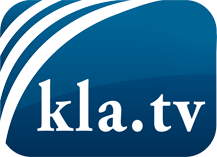 hvad medierne ikke bør tie stille om ...Lidt hørt - af folket, for folket! ...regular News at www.kla.tv/daHold dig opdateret - det er det hele værd!Gratis tilmelding til vores e-mail-nyhedsbrev her: www.kla.tv/abo-enSikkerhedsrådgivning:Desværre bliver modstemmer censureret og undertrykt mere og mere. Så længe vi ikke rapporterer i overensstemmelse med de korporative mediers ideologi og interesser, er vi konstant i fare for, at der vil blive fundet undskyldninger for at lukke eller skade Kla.TV.Så tilmeld dig et internetuafhængigt netværk i dag! Klik her: www.kla.tv/vernetzung&lang=daLicens:    Creative Commons-licens med tilskrivning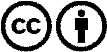 Spredning og gengivelse er tilladt, hvis Kla.TV med kildeangivelse. Intet indhold må præsenteres uden for sammenhæng.
Statsfinansierede institutioner må ikke anvende den uden skriftlig tilladelse fra Kla.TV. Overtrædelse vil blive retsligt forfulgt.